REPUBLIKA HRVATSKA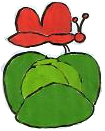 KOPRIVNIČKO-KRIŽEVAČKA ŽUPANIJAOSNOVNA ŠKOLA KOPRIVNIČKI BREGIAdresa: Trg svetog Roka 2, Koprivnički BregiRavnateljica: Karolina Vidović tel 048/220 596  Tajništvo tel/fax 048/830-008  Računovodstvo tel 048/220-595 Pedagog tel 048/830 086E-mail 1: os-koprivnicki-bregi.@kc.t-com.hr  E-mail 2: ured@os-koprivnicki-bregi.skole.hr    Web: www.os-koprivnicki-bregi.skole.hrKLASA: 602-02/21-02/16 	URBROJ: 2137-76-01-21-1Koprivnički Bregi, 10. veljače 2021.Republika HrvatskaKoprivničko-križevačka županijaUpravni odjel za obrazovanje, kulturu, znanost, sport i nacionalne manjine Ulica Antuna Nemčića 548000 KoprivnicaPrema Planu upisa u prvi razred osnovne škole za šk. god. 2021./2022.za područje Koprivničko-križevačke županije, koji je donio Upravni odjel za obrazovanje, kulturu, znanost, sport i nacionalne manjine,Stručno povjerenstvo Osnovne škole Koprivnički Bregi predlaže:RASPORED UTVRĐIVANJA PSIHOFIZIČKOG STANJA DJECEDORASLE ZA UPIS U 1. RAZRED U ŠKOLSKOJ GODINI 2021./2022.Roditelji/skrbnici s djetetom doraslim za upis u 1. razred u šk. god. 2021./2022.trebaju obaviti dva pregleda: LIJEČNIČKI PREGLED obavit će se u prostorijama Službe za školsku medicinu, Zavodu za javno zdravstvo, Trg Tomislava dr. Bardeka 10/10, Koprivnica, 1. kat, kod Jasenke Vuljak-Vulić, dr. med., prema sljedećem rasporedu:Na pregled treba donijeti: poziv za pregled zdravstvenu iskaznicuOIBISPUNJEN UPITNIK ZA RODITELJE (koji ste dobili s pozivom)iskaznicu imunizacije odnosno cjepnu knjižicu (bijela ili plava knjižica u kojoj su zabilježena cjepiva koje je dijete primilo od rođenja do polaska u školu) ili ispis cijepljenja iz pedijatrijskog kartona potvrdu nadležnog pedijatra/obiteljskog liječnika o tome da li dijete ima ili nema kronične bolesti, alergije ili operacije u anamneziDODATNU DOKUMENTACIJU UKOLIKO POSTOJI (povijest bolesti u slučaju da dijete ima kronične bolesti ili zdravstvene teškoće, nalazi logopeda i/ili psihologa, Rješenje o tjelesnom oštećenju, mišljenje predškolske ustanove)VAŽNO: PRI DOLASKU NA PREGLED POTREBNO JE PRIDRŽAVANJE ODREĐENIH MJERA ZAŠTITE OD ZARAZE COVID-19!ZBOG NAVEDENOG MOLIMO SVE DA SE PRIDRŽAVAJU SLJEDEĆEG:  1. na pregled sa djetetom dolazi samo jedan roditelj i nitko drugi u pratnji             2. doći točno na termin i ne zadržavati se nakon pregleda             3. NEMOJTE DOLAZITI NA PREGLED AKO DIJETE ILI RODITELJ U PRATNJI IMA SIMPTOME RESPIRATORNE  BOLESTI ILI POVIŠENU TEMPERATURU, nego nas kontaktirajte telefonom radi dogovara za naknadni termin pregleda.                 Kontaktirati nas možete svaki dan od 8.00 do 8.30.h : 048 / 655 142                                                                                                      098 9854 984NAKON IZVRŠENOG PREGLEDA DIJETE ĆE PRIMITI CJEPIVO protiv ospica, zaušnjaka i rubeole u lijevu nadlakticu, te cjepivo protiv poliomijelitisa u desnu nadlakticu – prema Provedbenom programu obveznog cijepljenja u Republici Hrvatskoj u 2021. godiniVRIJEME PREGLEDA : od 8.10 sati do 13,30 sati ( svakih 40 minuta  jedno dijete – 8.10 , 8.50, 9.30, 10.10 , 10.50 , 11.30 , 12.10 , 12.50 , 13.30) NAPOMENA: U slučaju spriječenosti dolaska na pregled za upis u I. razred javiti se od 7.30 do 8 sati na telefon broj  048/ 655 – 142 ili 098 9854 984. Za PRIJEVREMENI UPIS potrebno je pribaviti mišljenje psihologa. Uputnica se može podići i kod nas uz prethodni telefonski dogovor na broj telefona 048/655 143 u vremenu od 7-8 h..  ŠKOLSKI PREGLED obavit će se u prostorijama Osnovne škole Koprivnički Bregi (Trg sv. Roka 2, 48 000 Koprivnički Bregi) 8. i 9. travnja 2021. u vremenu od 8:00 do 14:00 sati, prema sljedećem rasporedu:Na školski pregled potrebno je donijeti:OIB djetetaSukladno epidemiološkim mjerama, u pratnji djeteta dolazi jedan roditelj, uz obaveznu dezinfekciju ruku na ulazu u ustanovu te nošenje zaštitne maske i pridržavanje distance.Roditelj/skrbnik i dijete na pregled trebaju doći prema rasporedu navedenom u tablicama, a svako dijete će poziv s točnim datumom i terminom liječničkog i školskog pregleda dobiti na svoju kućnu adresu. Upis u 1. razred osnovne škole vršit će se nakon školskog pregleda, u terminima navedenim u pozivima.NAPOMENA: U slučaju bolesti i/ili spriječenosti dolaska na školski pregled za upis u 1.                          razred javiti se u ured pedagoginje na broj telefona 048 830 086.Ravnateljica: Karolina Vidović, dipl. učiteljDATUMPREGLEDAŠKOLAPOZVANA DJECA PREMA ABECEDNOM POPISU PREZIMENAMJESTO I POČETAK ODRŽAVANJA PREGLEDA24. ožujka 2021.(srijeda)OŠ Koprivnički BregiBo-Po (9 djece)ŠKOLSKA AMBULANTA uZavodu za javno zdravstvoKoprivničko – križevačkežupanije.Od 8:00 – 14:00 sati25. ožujka 2021.(četvrtak)OŠ Koprivnički BregiRu-Sta (9 djece)ŠKOLSKA AMBULANTA uZavodu za javno zdravstvoKoprivničko – križevačkežupanije.Od 8:00 – 14:00 sati26. ožujka 2021.(petak)OŠ Koprivnički BregiŠa-Žni (3 djece)ŠKOLSKA AMBULANTA uZavodu za javno zdravstvoKoprivničko – križevačkežupanije.Od 8:00 – 14:00 satiDatum pregledaŠkolaPozvana djeca prema rednom broju s abecednog popisa8. travnja 2021.(četvrtak)OŠ Koprivnički BregiBo-Ru (10 djece za matičnu školu)9. travnja 2021.(petak)OŠ Koprivnički BregiBo-Žni (11 djece za PŠ Glogovac)